02-390 ЗиЛ-433420 6х6 вседорожный бортовой грузовик гп 3.75 тн, полный вес прицепа до 4.2 тн, мест 3 и 24 в кузове, снаряжённый вес 7.12 тн, полный вес 11.17 тн, ЗиЛ-6451 170 лс, 85 км/час, мелкими партиями, 861 экз., АМО ЗиЛ 1995-2012 г.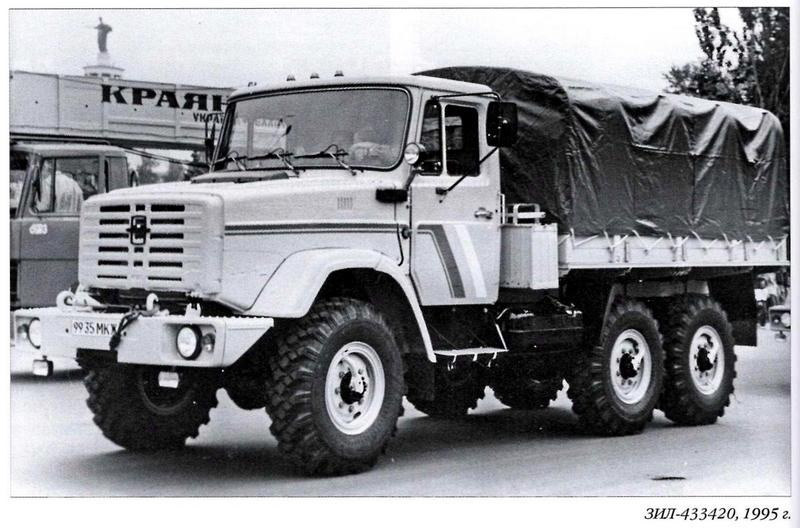 Снимаю шляпу перед Великими моделестроителями Мазиным Александром и Актовым Сергеем. Лучше, чем модели этих мастеров, сделанных, кстати, ещё в 1990-х годах, не видел. Не знаю кто написал, но очень правильно:«Богата талантами автозаводская семья. Десятки актеров, спортсменов, общественных и политических деятелей прошли школу ЗиЛа, их имена известны всей стране. Но есть на заводе люди особого склада, которые не представляют своей жизни без ЗиЛа. Люди, преданныепрославленному предприятию. Среди них инженер-конструктор А. А. Мазин, инженер-технолог С. Н. Актов. У них особый дар, особый талант, накрепко связанный с родным заводом. Сотни моделей зиловских автомобилей сделаны их руками. За каждой из них сложные и порой трудные судьбы конструкторов. исследователей, изготовителей. История автомобилестроения в миниатюре открывает удивительный мир переживаний, ассоциаций, воспоминаний А сколько выдумки, инженерных решений нужно вложить только в одну такую модель, каким талантом необходимо обладать. Умение осмыслить конструкторскоерешение создателей автомобилей, увидеть за ним развитие науки и техники, труд тысяч рабочих, сотворивших чудо двадцатого века — автомобиль — это настоящий талант, которым обладают зиловские моделисты.»Выпуск о годам шт.: 1995 - 30, 1996 - 21, 1997 - 109, 1998 - 21, 1999 - 27, 2000 - 52, 2001 - 71, 2002 - 58, 2003 - 52, 2004 - 85, 2005 - 158, 2006 - 26, 2007 - 24, 2008 - 6, 2009 - 3, 2010 - 0, 2011 - 0, 2012 - 118. Итого 861 шт. Опытные шт.: ЗиЛ-132, ЗиЛ-4334: 1977 - 1, 1984 - 3, 1985 - 3, 1986 - 3, 1987 - 4, 1988 - 5, 1989 - 1, 1991 - 4. Итого 24 шт.»С. В. Канунников и М. А. Шелепенков «Отечественные грузовые автомобили 1900-2000, Орел 2018. С уважением, спасибо.Полноприводный грузовик нового семейства грузоподъемностью 4 т с дизелем ЗиЛ-645 должен был прийти на смену старой модели ЗиЛ-131 и создавался по специальным требованиям: бродоходимость, кабина с защитой от последствий применения оружия массового поражения и т.д. Первые опытные образцы, созданные в 1977 г. в бортовом варианте, получили название ЗиЛ-132. В 1978 г. построили и седельный тягач ЗиЛ-132В. В 1981 г. изготовили образцы доработанного грузовика ЗиЛ-4334 и седельных тягачей ЗиЛ-4431 (в том числе вариант сактивным полуприцепом). Они получили более прочную раму, дизель ЗиЛ-645 (V8, 185 л.с.), автоматическую муфту включения вентилятора системы охлаждения, автоматический предпусковой подогреватель, усилитель в приводе сцепления, лебедку с волновым редуктором, новые радиальные шины. При этом кабина у них осталась старой, типа ЗиЛ-131. В 1989 г. грузовики семейства ЗиЛ-4334 получили новую кабину типа ЗиЛ-4331 в двух вариантах: обычную (ЗиЛ-433120) и с учетом спецтребований заказчика (ЗиЛ-433110). Также для них разработали многотопливную модификацию дизеля ЗиЛ-6451 со сниженной до 170 л.с. мощностью. В этом же году к этому семейству добавили седельный тягач ЗиЛ-433414, предназначенный для работы в составе активного автопоезда мод. 6009 с двухосным полуприцепом мод. 9951. Его оборудовали специальной армейской кабиной ЗиЛ-2Э4334, обеспечивающей повышенную защиту экипажа от поражающих факторов ядерного и обычного оружия. В производство с 1995 г. пошли грузовики ЗиЛ-433420 с обычными кабинами ЗиЛ-4331 и дизелями ЗиЛ-6451 (170 л.с.). Они сменили на конвейере ЗиЛ-131Н. В течение 2000-2001 гг. три грузовика ЗиЛ-433420 совершили кругосветное путешествие, в том числе преодолев участок Мыс Шмидта - Уэлен, который ранее на автомобилях никто не проходил.Модификации.ЗиЛ-433410 - бортовой грузовик с дизелем ЗиЛ-6451 (опытный образец, 1991 г.); ЗиЛ-433412 - шасси с капотом аллигаторного типа; ЗиЛ-433422 - шасси с капотом интегрального типа; ЗиЛ-433420 - серийный бортовой грузовик с дизелем ЗиЛ-6451 (170 л.с.); ЗиЛ-433422 - шасси с дизелем ЗиЛ-6451; ЗиЛ-433424 - шасси для пожарного автомобиля с дизелем ЗиЛ-645 (185л. с.); ЗиЛ-433430 - грузовой автомобиль с интегральным оперением, в гражданском исполнении;ЗиЛ-433432 - шасси с интегральным оперением, в гражданском исполнении; ЗиЛ-433440 - грузовой автомобиль с интегральным оперением и двигателем ЗиЛ-508.1 (150 л.с.), в гражданском исполнении; ЗиЛ-433442 - шасси с интегральным оперением и двигателем ЗиЛ-508.1, в гражданском исполнении; ЗиЛ-433470 (ЗиЛ-131П)- грузовик с капотом интегрального типа и двигателем ЗиЛ-508.1 (1991 г.); ЗиЛ-433472 - шасси с капотом интегрального типа и двигателем ЗиЛ-508.1; ЗиЛ-433474 - шасси пожарного автомобиля с двигателем ЗиЛ-509.10(175 л.с.); ЗиЛ-433480 - грузовик с капотом аллигаторного типа и двигателем ЗиЛ-508.1; ЗиЛ-433482 - шасси с капотом аллигаторного типа и двитателем ЗиЛ-508.1; ЗиЛ-4334В1 - грузовик с дизелем ММ3 Д-245; ЗиЛ-4334В2 - шасси с дизелем ММ3 Д-245;2ИЛ-4334К1 - грузовик с дизелем Caterpillar 3116; ЗиЛ-4334К2 - шасси с дизелем Caterpillar 3116; ЗиЛ-4334К0 - грузовик с дизелем Caterpillar 3116 (170 л.с.) и кабиной со спальным местом; ЗиЛ-443110 - седельный тягач с капотом аллигаторного типа; ЗиЛ-443112 - шасси седельного тягача с капотом аллигаторного типа; ЗиЛ-443114 - седельный тягач для активного автопоезда мод. 6009 с армейской кабиной (1989 г.); ЗиЛ-443120 - седельный тягач с капотом интегрального типа с дизелем ЗиЛ-6451; ЗиЛ-443122 - шасси седельного тягача с капотом интегрального типа; ЗиЛ-443170 - сдельный тягач с капотом интегрального типа и двигателем ЗиЛ-508.1; ЗиЛ-443172 - шасси седельного тягача с капотом интегрального типа и двигателем ЗиЛ-508.1; ЗиЛ-443180 - седельный тягач с капотом аллигаторного типа и двигателем ЗиЛ-508.1; ЗиЛ-443182 - шасси седельного тягача с капотом аллигаторного типа и двигателем ЗиЛ-508.1.Технические характеристики бортового ЗиЛ-433430, ЗиЛ-433420** ЗиЛ 433420 - модификация для министерства обороны.Двигатель бортового грузовика ЗиЛ-433430, ЗиЛ-433420Стандартное оборудование ЗиЛ-433430Предпусковой подогревательЖидкостной, тип 15.8106, с автоматическим поддержанием режима подогрева и температуры в кабине.СцеплениеОднодисковое, герметизированное.Диаметр ведомого диска 380 мм.Привод гидравлический с пневмоусилителем.Коробка передачПятиступенчатая.Передаточные числа коробки передач: первой - 6,39, второй - 3,56, третьей - 2,14, четвертой - 1,23, пятой - 1,00, заднего хода - 5,75Синхронизаторы на II, III, IV, V передачах.Управление коробкой передач - качающимся рычагом.Допускается отбор мощности от правого люка до 22 кВт.Ведущие мостыДвухступенчатые с проходным промежуточным мостом.Главная передача - двойная, с парой спирально-конических и парой косозубых цилиндрических шестерен.Общее передаточное число - 6,73.Дифференциалы шестеренчатые, конические с четырьмя сателлитами.Привод ведущих колес переднего моста через полуоси с шарнирами равных угловых скоростей.Раздаточная коробкаДвухступенчатая с муфтой включения переднего моста.Передаточные числа: 2,08 и 1,00.Управление передачами рычагом через систему тяг.Электропневматический привод включения переднего моста.Допускается отбор мощности от верхнего люка до 44 кВт.Карданная передачаЧетыре карданных вала: привода раздаточной коробки, среднего, заднего и переднего мостов.Каждый карданный вал с шлицевым соединением и двумя шарнирами на игольчатых подшипниках.Колеса и шины ЗиЛ 433430Колеса дисковые, 228Г-508.Шины диагональные, камерные, 14,75/80R20 модели М-93 или радиальные 12.00R20 модели КИ-113 с регулируемым давлением.Рулевое управлениеРулевой механизм с гидравлическим усилителем.Рабочая пара - винт с гайкой на циркулирующих шариках.Передаточное число - 20.Тормозная системаТормозные механизмы барабанного типа с двумя внутренними колодками и разжимным кулаком, установленные на всех колесах.Стояночный тормоз барабанного типа с двумя внутренними колодками, разжимным кулаком, установлен на раздаточной коробке.Тормозной привод пневматический, раздельный на каждый мост.Система электрооборудованияОднопроводная, с номинальным напряжением 24 В.Стартер напряжением 24 В, с электромагнитным тяговым реле и дистанционным управлением.Две аккумуляторные батареи напряжением 12 В.Генератор переменного тока со встроенным выпрямителем.Система регулирования давления воздуха в шинахС подводом воздуха через полуоси.Тяговая лебедкаГоризонтальная с червячным редуктором.Привод карданным валом от коробки отбора мощности.Кабина ЗиЛ-433430Трехместная, двухдверная.Сиденье водителя отдельное, имеет механизм подрессоривания с регулируемой жесткостью в зависимости от массы водителя. Кроме того, регулируется положение в продольном направлении, а также углы наклона спинки и подушки.Пассажирское сиденье двухместное нерегулируемое.Стеклоочиститель трехщеточный с электрическим приводом.Омыватель ветрового стекла - насос с электроприводом.ПлатформаДеревянная с откидным задним бортом.Откидные решетки со встроенными скамейками на боковых бортах.Съемные дуги с тентом и средняя скамейка со спинкой.Всего 24 посадочных места.Колесная формулаКолесная формула6х6Масса перевозимого груза, кгМасса перевозимого груза, кг3750Масса снаряженного автомобиля, кгМасса снаряженного автомобиля, кг7120Распределение нагрузки на дорогу от снаряженной массы через шины, Н (кгс)передних колес37400 (3740)Распределение нагрузки на дорогу от снаряженной массы через шины, Н (кгс)задней тележки33800 (3380)Допустимая полная масса автомобиля, кгДопустимая полная масса автомобиля, кг11170Распределение нагрузки на дорогу от полной массы через шины, Н (кгс)передних колес40400 (4040)Распределение нагрузки на дорогу от полной массы через шины, Н (кгс)задней тележки71300 (7130)Допустимая полная масса буксируемого прицепа, кгДопустимая полная масса буксируемого прицепа, кг4200Полная масса автопоезда, кгПолная масса автопоезда, кг15370Внутренние размеры платформы, ммдлина3600Внутренние размеры платформы, ммширина2322Внутренние размеры платформы, ммвысота бортов346Радиус поворота, мРадиус поворота, м10,2Максимальная скорость, км/чМаксимальная скорость, км/ч85Контрольный расход топлива при V=60 км/ч, л/100 кмКонтрольный расход топлива при V=60 км/ч, л/100 км24Вместимость топливных баков, лВместимость топливных баков, л2 x 170Модель двигателяЗиЛ-6451Тип двигателядизельныйЧисло и расположение цилиндровV8Рабочий объем, л8,74Степень сжатия18,5Мощность, л.с. (кВт)170 (125) при 2800 мин.-1Крутящий момент, кгс·м (Н·м)50 (490) при 1400-1600 мин.-1